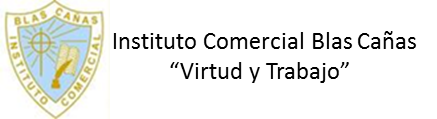 Salidas SolidariasMES DE LA SOLIDARIDADInstituto Comercial Blas CañasDescripción de la actividad:En el contexto del mes de la solidaridad, las alumnas de 7º básico a 4º medio del Instituto Comercial Blas Cañas están invitadas a realizar una salida solidaria, actividad que consiste en realizar una visita, como curso, a una institución u organización dedicada a ayudar a otras personas en distintas situaciones de necesidad.Los lugares que visitaremos, y sus respectivas direcciones, son las siguientes:
- Comedor solidario Parroquia Damián de Molokai: Varas Mena 337, San Joaquín.- Hogar Nuestra Señora de Guadalupe: López de Alcázar 238, Independencia. Metro Cal y Canto- Hogar San Carlos: María Graham #527, Recoleta, metro Cementerios.- Hogar Santa Ana: Ejército #661, Santiago.- Hogar Santísima Trinidad: San Francisco #1778, Santiago Centro.- Hogar Espíritu Santo: Retiro 1597, Independencia.- Jardín Semillitas, Los Cerezos #920, Puente Alto.CADA PROFESOR JEFE ACOMPAÑA A SU CURSO EN SU SALIDA SOLIDARIA CORRESPONDIENTE.CADA CURSO DEBE SER ACOMPAÑADO DE, AL MENOS, TRES APODERADOS PARA ACOMPAÑAR A LAS ALUMNAS, ADEMÁS DEL PROFESOR JEFE.CADA CURSO DEBE ORGANIZAR LA COLABORACIÓN QUE LLEVARÁ AL LUGAR QUE LE CORRESPONDE VISITAR.LA MOVILIZACIÓN AL LUGAR DE DESTINO DEBE SER COORDINADA POR CADA CURSO. CURSOINSTITUCIÓNFECHAHORARIO INICIO ACTIVIDAD7ºHogar San Carlos22/08/201710 a 12.30 hrs.8ºHogar Ntra. Sra. de Guadalupe16/08/201710.30 a 12.30 hrs.1ºAHogar Santísima Trinidad17/08/201710 a 12 hrs.1ºBHogar Ntra. Sra. de Guadalupe17/08/201710.30 a 12.30 hrs.1ºCHogar Santísima Trinidad18/08/201710 a 12 hrs.1ºDHogar Santísima Trinidad21/08/201710 a 12 hrs.1ºEHogar Santísima Trinidad22/08/201710 a 12 hrs.1ºFHogar Santísima Trinidad23/08/201710 a 12 hrs.2ºAHogar Santa Ana17/08/201710 a 12.30 hrs.2ºBHogar Santa Ana18/08/201710 a 12.30 hrs.2ºCHogar Santa Ana21/08/201710 a 12.30 hrs.2ºDHogar Santa Ana22/08/201710 a 12.30 hrs.2ºEHogar Santa Ana23/08/201710 a 12.30 hrs.3ºAComedor Damián de Molokai16/08201712 a 15 hrs.3ºBComedor Damián de Molokai17/08/201712 a 15 hrs.3ºCComedor Damián de Molokai18/08/201712 a 15 hrs.3ºDHogar Espíritu Santo17/08/201710.30 a 12.30 hrs.3ºEHogar Ntra. Sra. de Guadalupe18/08/201710.30 a 12.30 hrs.4ºAJardín Semillitas16/08/201710.30 a 13.30 hrs.4ºBJardín Semillitas17/08/201710.30 a 13.30 hrs.4ºCHogar San Carlos17/08/201710.30 a 12.30 hrs.4ºDJardín Semillitas18/08/201710.30 a 13.30 hrs.4ºEHogar Santísima Trinidad16/08/201710 a 12 hrs.